ΘΕΜΑ: Τοποθέτηση υπαλλήλων κατόπιν διορισμού.ΑΠΟΦΑΣΗ      703/2018Ο Δήμαρχος Νέας Φιλαδέλφειας – Νέας ΧαλκηδόναςΈχοντας υπόψη:Τις διατάξεις του άρθρου 58 του ν.3852/2010 (ΦΕΚ 87/τ.Α΄/7-6-2010) «Νέα Αρχιτεκτονική της Αυτοδιοίκησης και της Αποκεντρωμένης Διοίκησης».Τις διατάξεις του άρθρου 72 του Ν.3584/2007 «Κύρωση του Κώδικα Κατάστασης Δημοτικών και Κοινοτικών Υπαλλήλων».Τα υπ΄ αριθμ. 1104/τ.Γ΄/02-10-2018 και 1163/τ. Γ΄/05-10-2018 Φ.Ε.Κ., στα οποία δημοσιεύτηκαν οι υπ' αριθμ. 565/22247/31-08-2018 και η 637/23951/20-09-2018 αποφάσεις Δημάρχου Νέας Φιλαδέλφειας - Νέας Χαλκηδόνας αντίστοιχα, που εκδόθηκαν σύμφωνα με τις διατάξεις του Ν.3584/2007, του άρθρου 18 του Ν.2190/1994, του άρθρου 28 του Ν.4305/2014, του άρθρου 280 του Ν.3852/2010 και του άρθρου 7 του Ν. 4368/2016, σύμφωνα με τις οποίες ο Βαρουξής Ιωάννης και Τοντόροβιτς Βλαδίμηρος διορίζονται σε κενή οργανική θέση, κλάδου ΥΕ Εργατών Καθαριότητας, με βαθμό Ε΄.Τα υπ΄ αριθμ. πρωτ. 26405/15-10-2018 και 26700/17-10-2018 πρωτόκολλα ορκωμοσίας και 26406/15-10-2018 και 26701/17-10-2018 πρωτόκολλα εγκατάστασης.Τον ισχύοντα Οργανισμό Εσωτερικής Υπηρεσίας του Δήμου μας (ΦΕΚ 352/τεύχος Β΄/9-2-2017).Τις υφιστάμενες υπηρεσιακές ανάγκες.Αποφασίζουμε          Τοποθετούμε τον υπάλληλο Βαρουξή Ιωάννη του Δημητρίου, κλάδου ΥΕ Εργατών Καθαριότητας με βαθμό Ε΄ και τον υπάλληλο Τοντόροβιτς Βλαδίμηρο του Χαραλάμπους, κλάδου ΥΕ Εργατών Καθαριότητας με βαθμό Ε΄ , στο Τμήμα Αποκομιδής και Ανακυκλώσιμων Υλικών της Διεύθυνσης Καθαριότητας, Ανακύκλωσης και Ηλεκτροφωτισμού του Δήμου μας.                    ΚΟΙΝΟΠΟΙΗΣΗ:                                                                                                  Ο ΔΗΜΑΡΧΟΣ Γραφείο Δημάρχου2) Γραφείο Γενικής Γραμματέως  				                              3) Διεύθυνση Διοικητικών Υπηρεσιών			                        ΑΡΙΣΤΕΙΔΗΣ ΒΑΣΙΛΟΠΟΥΛΟΣ4) Διεύθυνση Καθαριότητας, Ανακύκλωσης & Ηλεκτροφωτισμού5) Τμήμα Αποκομιδής και Ανακυκλώσιμων Υλικών		       6) Τμήμα Λογιστηρίου7) κο Βαρουξή Ιωάννη8) κο Τοντόροβιτς Βλαδίμηροwww.dimosfx.gr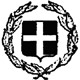 ΕΛΛΗΝΙΚΗ ΔΗΜΟΚΡΑΤΙΑΝΟΜΟΣ ΑΤΤΙΚΗΣΔΗΜΟΣ ΝΕΑΣ ΦΙΛΑΔΕΛΦΕΙΑΣ – ΝΕΑΣ ΧΑΛΚΗΔΟΝΑΣΔ/ΝΣΗ ΔΙΟΙΚΗΤΙΚΩΝ ΥΠΗΡΕΣΙΩΝΤΜΗΜΑ ΑΝΘΡΩΠΙΝΟΥ ΔΥΝΑΜΙΚΟΥ   Ταχ. Διεύθυνση : Δεκελείας 97   Τ.Κ.14341  Νέα Φιλαδέλφεια   Πληρ.: Ιωάννα Κόλια   Τηλ.: 213-2049064   Fax:  213-2049071   e-mail : ikolia@dimosfx.gr               Νέα Φιλαδέλφεια         25/10/2018               Νέα Φιλαδέλφεια         25/10/2018www.dimosfx.grΕΛΛΗΝΙΚΗ ΔΗΜΟΚΡΑΤΙΑΝΟΜΟΣ ΑΤΤΙΚΗΣΔΗΜΟΣ ΝΕΑΣ ΦΙΛΑΔΕΛΦΕΙΑΣ – ΝΕΑΣ ΧΑΛΚΗΔΟΝΑΣΔ/ΝΣΗ ΔΙΟΙΚΗΤΙΚΩΝ ΥΠΗΡΕΣΙΩΝΤΜΗΜΑ ΑΝΘΡΩΠΙΝΟΥ ΔΥΝΑΜΙΚΟΥ   Ταχ. Διεύθυνση : Δεκελείας 97   Τ.Κ.14341  Νέα Φιλαδέλφεια   Πληρ.: Ιωάννα Κόλια   Τηλ.: 213-2049064   Fax:  213-2049071   e-mail : ikolia@dimosfx.gr               Αρ. Πρωτοκόλλου:       27531                Αρ. Πρωτοκόλλου:       27531 www.dimosfx.grΕΛΛΗΝΙΚΗ ΔΗΜΟΚΡΑΤΙΑΝΟΜΟΣ ΑΤΤΙΚΗΣΔΗΜΟΣ ΝΕΑΣ ΦΙΛΑΔΕΛΦΕΙΑΣ – ΝΕΑΣ ΧΑΛΚΗΔΟΝΑΣΔ/ΝΣΗ ΔΙΟΙΚΗΤΙΚΩΝ ΥΠΗΡΕΣΙΩΝΤΜΗΜΑ ΑΝΘΡΩΠΙΝΟΥ ΔΥΝΑΜΙΚΟΥ   Ταχ. Διεύθυνση : Δεκελείας 97   Τ.Κ.14341  Νέα Φιλαδέλφεια   Πληρ.: Ιωάννα Κόλια   Τηλ.: 213-2049064   Fax:  213-2049071   e-mail : ikolia@dimosfx.grwww.dimosfx.grΕΛΛΗΝΙΚΗ ΔΗΜΟΚΡΑΤΙΑΝΟΜΟΣ ΑΤΤΙΚΗΣΔΗΜΟΣ ΝΕΑΣ ΦΙΛΑΔΕΛΦΕΙΑΣ – ΝΕΑΣ ΧΑΛΚΗΔΟΝΑΣΔ/ΝΣΗ ΔΙΟΙΚΗΤΙΚΩΝ ΥΠΗΡΕΣΙΩΝΤΜΗΜΑ ΑΝΘΡΩΠΙΝΟΥ ΔΥΝΑΜΙΚΟΥ   Ταχ. Διεύθυνση : Δεκελείας 97   Τ.Κ.14341  Νέα Φιλαδέλφεια   Πληρ.: Ιωάννα Κόλια   Τηλ.: 213-2049064   Fax:  213-2049071   e-mail : ikolia@dimosfx.grwww.dimosfx.grΕΛΛΗΝΙΚΗ ΔΗΜΟΚΡΑΤΙΑΝΟΜΟΣ ΑΤΤΙΚΗΣΔΗΜΟΣ ΝΕΑΣ ΦΙΛΑΔΕΛΦΕΙΑΣ – ΝΕΑΣ ΧΑΛΚΗΔΟΝΑΣΔ/ΝΣΗ ΔΙΟΙΚΗΤΙΚΩΝ ΥΠΗΡΕΣΙΩΝΤΜΗΜΑ ΑΝΘΡΩΠΙΝΟΥ ΔΥΝΑΜΙΚΟΥ   Ταχ. Διεύθυνση : Δεκελείας 97   Τ.Κ.14341  Νέα Φιλαδέλφεια   Πληρ.: Ιωάννα Κόλια   Τηλ.: 213-2049064   Fax:  213-2049071   e-mail : ikolia@dimosfx.grwww.dimosfx.grΕΛΛΗΝΙΚΗ ΔΗΜΟΚΡΑΤΙΑΝΟΜΟΣ ΑΤΤΙΚΗΣΔΗΜΟΣ ΝΕΑΣ ΦΙΛΑΔΕΛΦΕΙΑΣ – ΝΕΑΣ ΧΑΛΚΗΔΟΝΑΣΔ/ΝΣΗ ΔΙΟΙΚΗΤΙΚΩΝ ΥΠΗΡΕΣΙΩΝΤΜΗΜΑ ΑΝΘΡΩΠΙΝΟΥ ΔΥΝΑΜΙΚΟΥ   Ταχ. Διεύθυνση : Δεκελείας 97   Τ.Κ.14341  Νέα Φιλαδέλφεια   Πληρ.: Ιωάννα Κόλια   Τηλ.: 213-2049064   Fax:  213-2049071   e-mail : ikolia@dimosfx.grwww.dimosfx.grΕΛΛΗΝΙΚΗ ΔΗΜΟΚΡΑΤΙΑΝΟΜΟΣ ΑΤΤΙΚΗΣΔΗΜΟΣ ΝΕΑΣ ΦΙΛΑΔΕΛΦΕΙΑΣ – ΝΕΑΣ ΧΑΛΚΗΔΟΝΑΣΔ/ΝΣΗ ΔΙΟΙΚΗΤΙΚΩΝ ΥΠΗΡΕΣΙΩΝΤΜΗΜΑ ΑΝΘΡΩΠΙΝΟΥ ΔΥΝΑΜΙΚΟΥ   Ταχ. Διεύθυνση : Δεκελείας 97   Τ.Κ.14341  Νέα Φιλαδέλφεια   Πληρ.: Ιωάννα Κόλια   Τηλ.: 213-2049064   Fax:  213-2049071   e-mail : ikolia@dimosfx.grwww.dimosfx.grΕΛΛΗΝΙΚΗ ΔΗΜΟΚΡΑΤΙΑΝΟΜΟΣ ΑΤΤΙΚΗΣΔΗΜΟΣ ΝΕΑΣ ΦΙΛΑΔΕΛΦΕΙΑΣ – ΝΕΑΣ ΧΑΛΚΗΔΟΝΑΣΔ/ΝΣΗ ΔΙΟΙΚΗΤΙΚΩΝ ΥΠΗΡΕΣΙΩΝΤΜΗΜΑ ΑΝΘΡΩΠΙΝΟΥ ΔΥΝΑΜΙΚΟΥ   Ταχ. Διεύθυνση : Δεκελείας 97   Τ.Κ.14341  Νέα Φιλαδέλφεια   Πληρ.: Ιωάννα Κόλια   Τηλ.: 213-2049064   Fax:  213-2049071   e-mail : ikolia@dimosfx.grwww.dimosfx.grΕΛΛΗΝΙΚΗ ΔΗΜΟΚΡΑΤΙΑΝΟΜΟΣ ΑΤΤΙΚΗΣΔΗΜΟΣ ΝΕΑΣ ΦΙΛΑΔΕΛΦΕΙΑΣ – ΝΕΑΣ ΧΑΛΚΗΔΟΝΑΣΔ/ΝΣΗ ΔΙΟΙΚΗΤΙΚΩΝ ΥΠΗΡΕΣΙΩΝΤΜΗΜΑ ΑΝΘΡΩΠΙΝΟΥ ΔΥΝΑΜΙΚΟΥ   Ταχ. Διεύθυνση : Δεκελείας 97   Τ.Κ.14341  Νέα Φιλαδέλφεια   Πληρ.: Ιωάννα Κόλια   Τηλ.: 213-2049064   Fax:  213-2049071   e-mail : ikolia@dimosfx.gr